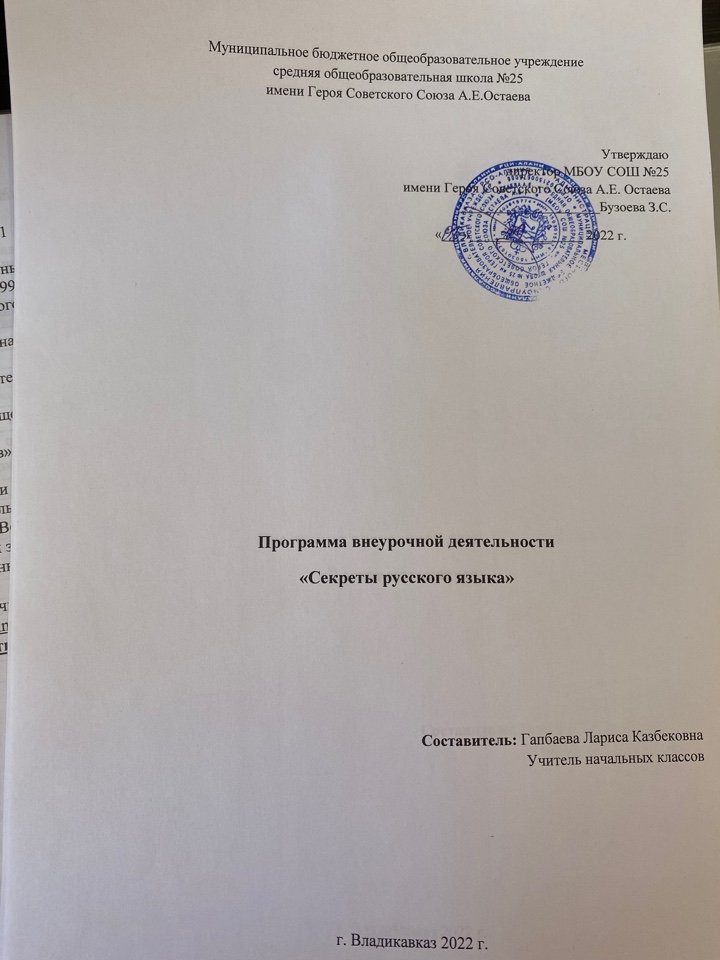 Пояснительная запискаРабочая программа к курсу «Секреты русского языка» составлена в соответствии с требованиями Федерального государственного образовательного стандарта начального общего образования, на основе программы развития познавательных способностей учащихся младших классов Актуальность программы: данный курс позволяет показать учащимся, какувлекателен, разнообразен, неисчерпаем мир слова, мир русской грамоты. Это имеет большое значение для формирования подлинных познавательных интересов как основы учебной деятельности.В процессе изучения данного курса школьники могут увидеть “волшебство знакомых слов”; понять, что обычные слова достойны изучения и внимания. Воспитание интереса к русскому языку должно пробуждать у учащихся стремление расширять свои знания по предмету, совершенствовать свою речь. Знание русского языка создает условия для успешного усвоения всех учебных предметов. Без хорошего владения словом невозможна никакая познавательная деятельность. Поэтому особое внимание на занятиях уделяетсязаданиям, направленным на развитие устной и письменной речи учащихся, на воспитание у них чувства языка, этических норм речевого поведения.Цель курса: расширить, углубить и закрепить у младших школьников знания по русскому языку, показать учащимся, что грамматика русского языка не свод скучных и трудных правил для запоминания, а увлекательное путешествие по русскому языку на разных ступенях обучения.Задачи курса:развитие интереса к русскому языку как к учебному предмету;пробуждение потребности у учащихся к самостоятельной работе над познанием родного языка;развитие мотивации к изучению русского языка;развитие творчества и обогащение словарного запаса;совершенствование общего языкового развития учащихся;углубление и расширение знаний и представлений о литературном языке;формирование и развитие у учащихся разносторонних интересов, культуры мышления;приобщение школьников к самостоятельной исследовательской работе;развивать умение пользоваться разнообразными словарями;учить организации личной и коллективной деятельности в работе с книгой.Таким образом, принципиальной задачей на занятиях данного курса является именно развитие познавательных способностей и общеучебных умений и навыков, а не усвоение каких- то конкретных знаний и умений.Система представленных задач и дидактической цели: познавательный, развивающий и воспитывающий.Познавательный аспектФормирование и развитие разных видов памяти, внимания, воображения.Формирование и развитие общеучебных умений и навыков.Формирование общей способности искать и находить новые решения, необычные способы достижения требуемого результата, новые подходы к рассмотрению предлагаемой ситуации.Развивающий аспектРазвитие речи.Развитие мышления в ходе усвоения таких приемов мыслительной деятельности, как умение анализировать, сравнивать, синтезировать, обобщать, выделять главное, доказывать и опровергать.Воспитывающий аспект.Воспитание системы нравственных межличностных отношений.Срок реализации: программа рассчитана на полгода обучения, курс включает 17 часов. Занятие проводится 1 раз в неделю по 40 минут.Занятия групповые 10- 15 человек.Планируемые результаты.Личностные результатыумение чувствовать красоту и выразительность речи, стремиться к совершенствованию собственной речи;любовь и уважение к Отечеству, его языку, культуре;интерес к чтению, к ведению диалога с автором текста; потребность в чтении;интерес к письму, к созданию собственных текстов, к письменной форме общения;интерес к изучению языка;осознание ответственности за произнесённое и написанное слово.Метапредметные результатыРегулятивные УУД:самостоятельно формулировать тему и цели урока;составлять план решения учебной проблемы совместно с учителем;работать по плану, сверяя свои действия с целью, корректировать свою деятельность;в диалоге с учителем вырабатывать критерии оценки и определять степень успешности своей работы и работы других в соответствии с этими критериями.Познавательные УУД:перерабатывать и преобразовывать информацию из одной формы в другую (составлять план, таблицу, схему);пользоваться словарями, справочниками;осуществлять анализ и синтез;устанавливать причинно-следственные связи;строить рассуждения;Коммуникативные УУД:адекватно использовать речевые средства для решения различных коммуникативных задач; владеть монологической и диалогической формами речи.высказывать и обосновывать свою точку зрения;слушать и слышать других, пытаться принимать иную точку зрения, быть готовым корректировать свою точку зрения;договариваться и приходить к общему решению в совместной деятельности;задавать вопросы.Предметные результатыумение делать умозаключение, сравнивать, устанавливать закономерности, называть последовательность действий;умение делить слова на слоги, правильно ставить ударение в словах, находить однокоренные слова, отгадывать и составлять ребусы;умение называть противоположные по смыслу слова, работать со словарем;умение подбирать фразеологизмы, использовать в речи знакомые пословицы;умение пользоваться местоимениями, числительными и наречиями в речи.Формы организации учебного процесса.Программа предусматривает проведение внеклассных занятий, работу учащихся в группах, парах, индивидуальную работу, работу с привлечением родителей.Творческая деятельность включает проведение игр, викторин, использование метода проектов, поиск необходимой информации в энциклопедиях, справочниках, книгах, на электронных носителях, в сети Интернет.Технологии, методики:уровневая дифференциация;проблемное обучение;моделирующая деятельность,поисковая деятельность;информационно-коммуникационные технологии;здоровьесберегающие технологии.Методы проведения занятий: беседа, игра, самостоятельная работа, творческая работа.Межпредметные связи на занятиях по развитию познавательных способностей:с уроками русского языка;с уроками литературного чтения;с уроками окружающего мира.Учебно-тематический планСодержание разделов программыТема 1. Фонетика.Теория: расширение знаний о звуках русского языка, «мозговой штурм».Практика: игра «Исправь ошибки», работа с произведениями, где допущены орфографические ошибки, творческие задания для формирования орфографической зоркости.Тема 2. Словообразование.Теория: расширение знаний о частях слова, их значении в словообразовании, «мозговой штурм».Практика: игры на превращения слов, работа со схемами, шарады, логически-поисковые задания на развитие познавательного интереса к русскому языку.Тема 3. Лексика.Теория: беседа о богатстве лексики русского языка «добрыми словами», знакомство со словами-неологизмами и архаизмами, фразеологизмами русского языка.Практика: игры на расширение словарного запаса школьников, работа со словарями и энциклопедиями, активное использование в речи фразеологических оборотов, логически- поисковые задания на развитие познавательного интереса к русскому языку.Тема 4. Морфология.Теория: расширение знаний о частях речи, их морфологических признаках.Практика: игры на знание частей речи, расшифровывание фраз и текстов, логически-поисковые задания на развитие познавательного интереса к русскому языку.Тема 5. Пословицы и поговорки.Практика: активное использование в речи пословиц и поговорок, подбор пословиц к заданной ситуации.Тема 6. Игротека.Практика: логически-поисковые задания, направленные способностей, отгадывание загадок, разгадывание кроссвордов, криптограмм, игры на знание и развитие интереса к родному языку, на проверку знаний по русскому языку.Календарно – тематическое планированиеЛитература.Асирий, А.Г. Материалы по занимательной грамматике русского языка ч.1. - М.: Просвещение, 2010.Асирий, А.Г. Материалы по занимательной грамматике русского языка ч.2. - М.: Просвещение, 2010.Бабайцева В.В.. Тайны орфографической зоркости//. Русская словесность. 2000. №1.Григорьев Д.В., Степанов П.В. Внеурочная деятельность школьников. Методический конструктор: пособие для учителя. – М.: Просвещение, 2011 (Стандарты второго поколения).Граник, Г. Г. и др. Речь, язык и секреты пунктуации. - М.: Просвещение, 2006.Граник, Г. Г. и др. Секреты орфографии. - М.: Просвещение, 2006.Григорян, Л.Т. Язык мой — друг мой. - М: Просвещение,2010.Иванова В.А.Потиха, З.А., Розенталь, Д.Е. Занимательно о русском языке. - СПб.: М: Просвещение, 2008.Орг. А.О. Олимпиады по русскому языку. - М.: Просвещение, 2015.ФГОС: основное общее образование // ФГОС.- М.: Просвещение, 2008.Раздел, темаОбщее кол-во часовРаздел, темаОбщее кол-во часовФонетика 2Словообразование 4Лексика 3Морфология4Пословицы и поговорки2Игротека 2Итого 17№ТемаХарактеристика деятельности учащихсяКол-во часовДата1Да здравствует русский язык!Познакомиться с русскими народными пословицами, загадками, фразеологизмами12Вежливые словаСистематизировать вежливые слова13Поговорки и пословицыВыявить скрытый смысл пословиц и поговорок14ИгротекаПовторить русские народные пословицы, загадки, фразеологизмы15Запоминаем словарные словаИграть со словарными словами16Растения во фразеологизмахВыяснить значение фразеологизмов: «маннанебесная», «задавать перцу» и т.д.17Животные во фразеологизмахВыяснить значение фразеологизмов: «показать, гдераки зимуют», «мышиная возня» и т.д.18ИгротекаПовторить словарные слова, растения и животные во фразеологизмах19Я не поэт, я только учусь…Подбирать рифмующиеся слова. Сочинять рифмовки110Как Морфология порядок навелаРазличать части речи111Игры с пословицамиВыявить скрытый смысл пословиц112Игротека Подбирать рифмующиеся слова. Различать части речи113И снова животные во фразеологизмахВыяснить значение фразеологизмов: «три кита», «ход конем» и т.д.114Кое-что о местоименииИзменять местоимения по падежам115Познакомимся поближе с наречием и числительнымПознакомиться с наречием и именем числительным как частями речи116ИгротекаПовторить части речи117Запоминаем словарные словаИграть со словарными словами1